Praktická škola internátna, Švermova 1 976  46     V a l a s k á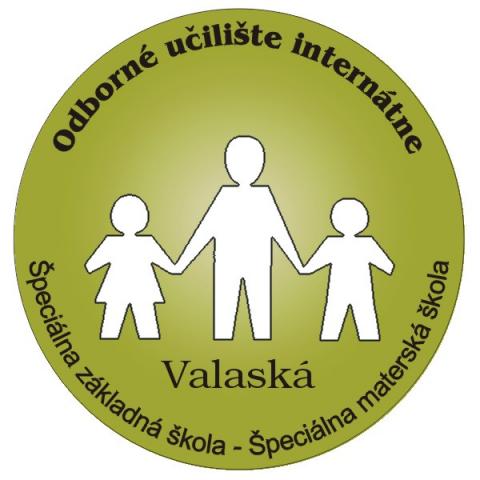 Školský vzdelávací program pre praktickú školu pre nižšie stredné odborné vzdelávanieSchválilo Ministerstvo školstva, vedy, výskumu a športu Slovenskej republiky dňa 5. 5. 2016 pod číslom 2016-14674/20290:18-10F0 s platnosťou od 1.9.2016.ObsahÚvodné identifikačné  údaje      .................................................................................................3Kontakty pre komunikáciu so   školou  ....................................................................... .............4Záznamy o platnosti a revidovaní školského vzdelávacieho programu  ....................................5Praktická škola   internátna         ................................................................................................6Ciele školského vzdelávacieho programu  Praktickej školy internátnej Valaská ..... 7                                    Profil        absolventa       ................................................................................... ............7-8Stupeň    vzdelania          ....................................................................................................9Vzdelávacie oblasti    ....................................................................................................9-11Charakteristika vzdelávacieho    programu  .....................................................................11Formy výchovy a vzdelávania   ............................................................................11-12Rámcový učebný plán pre praktickú školu............................................................13-14Poznámky k rámcovému učebnému  plánu  ...............................................................156	Vyučovací  jazyk            ...............................................................................................157	Spôsob a podmienky ukončenia  ..................................................................................158.	Povinné personálne  zabezpečenie  .........................................................................15-169.	Povinné materiálno-technické a priestorové zabezpečenie   ...................................16-1710. 	Podmienky na zaistenie bezpečnosti a ochrany zdravia pri výchove a vzdelávaní ......1711.	 Vnútorný systém kontroly a hodnotenia detí a žiakov         ...................................17-2112.	Vnútorný systém kontroly a hodnotenia zamestnancov   .............................................2113.	Požiadavky na vzdelávanie pedagogických zamestnancov /PZ/.............................22-2314.	Účelové kurzy...............................................................................................................2314.1 Prehľad účelových kurzov.. ..................................................................................23	14.2 Kurz na ochranu života a zdravia......   .................................................................23	14.3 Kurz pohybových aktivít v prírode..................................................................23-2415.	Obsah vzdelávania povinných a voliteľných predmetov14.1.	Praktická škola internátna - 1. ročník..................................................................  .25-94 14.2.	Praktická škola internátna - 2. ročník....................................................................94-16214.3.	Praktická škola internátna - 3. ročník......................................................................6-22715. 	Žiaci s individuálnym vzdelávacím programom..................................................228-250Úvodné identifikačné údaje Kontakty pre komunikáciu so školouDátum prerokovania ŠkVP pedagogickou radou:  22. 6. 2021Dátum prerokovania ŠkVP Radou školy pri OUI: 16.7. 2021Zriaďovateľ:Okresný úrad Banská BystricaNám Ľ. Štúra 1974 05 Banská BystricaSlovenská republikaTel.:	+ 421 48 4306 601Fax:	+ 421 48 4306 609        Valaská, dňa: 30.8. 2021 		                	Mgr. Iveta Setváková                                                                                       riaditeľka školy                                                                                (podpis a pečiatka školy) Záznamy o platnosti a revidovaní školského vzdelávacieho programu Praktická škola internátnaÚvod Vzdelávací program pre praktickú školu, ktorá poskytuje vzdelávanie a prípravu na výkon jednoduchých pracovných činností žiakom s mentálnym postihnutím alebo žiakom s mentálnym postihnutím v kombinácii s iným zdravotným postihnutím, ktorým stupeň postihnutia neumožňuje prípravu v odbornom učilišti, je súčasťou vzdelávacích programov pre deti a žiakov s mentálnym postihnutím. Praktická škola je určená pre chlapcov i dievčatá, menej zručných absolventov špeciálnej základnej školy vzdelávaných podľa variantu A a manuálne zručných absolventov špeciálnej základnej školy vzdelávaných podľa variantu B a C.1 Ciele výchovy a vzdelávaniaŠkola má žiakom poskytnúť možnosť fyzicky a psychicky dospieť tak, aby mohli čo najsamostatnejšie žiť v domácom prostredí alebo v chránenom bývaní a pracovať v chránenom pracovisku. Škola má pripraviť žiakov na život v rodine, na sebaobsluhu, na rôzne jednoduché praktické práce, vrátane prác v domácnosti, zacvičiť ich v prácach profilujúceho voliteľného predmetu a na vykonanie jednoduchých pracovných činností spravidla pod dohľadom inej osoby.Cieľom vzdelávania žiakov   v praktickej škole je -dosiahnuť spoločenskú integráciu rozvíjaním komunikačných a sociálnych zručností- rozvíjať sociálne a pracovné zručnostiŠpecifické ciele výchovy a vzdelávania :1. Poskytovať všetkým žiakom dostatok podnetov v rámci vzdelávania k rozvoju všetkých ich   kľúčových kompetencií.2. Viesť žiakov k zodpovednosti, samostatnosti a disciplíne.3. Podporovať rozvoj zdravého životného štýlu a pohybových schopností žiakov.4. Vštepovať žiakom toleranciu, humánne myslenie a rovnosť rás5. Individuálnym prístupom zlepšovať vzdelávanie a výchovu žiakovZameranie školy Cieľom edukácie našich žiakov je rozvíjanie individuálnych schopností a predpokladov žiakov s mentálnym postihnutím tak, aby si osvojili vedomosti, zručnosti a návyky potrebné pre ich ďalší život. Dôležité je pripraviť ich pre praktický život , aby sa mohli integrovať do spoločnosti, vzdelávať a vychovávať ich pre individuálny život a súčasne aj pre život v spoločenstve - rodinnom, obecnom, regionálnom, duchovnom, kultúrnom... Pritom v optimálnej miere - pri vyučovaní i mimo neho - využívať všetky sociálne skúsenosti detí, uchovávať kultúrne prostredie obce i okolia - v spolupráci s ďalšími inštitúciami, rodičmi. Usilujeme sa žiakov vychovávať a viesť k zodpovednosti, samostatnosti a schopnosti samostatne vystupovať tak, aby zo školy odchádzali ako schopní socializácie, komunikácie a zároveň vedeli rešpektovať normy spoločenského správania. Praktická škola internátna vo Valaskej vychádza zo záujmu, potrieb a možností žiakov a personálnych a priestorových podmienok školy. Profiluje sa voliteľným predmetom pomocné práce v kuchyni. Vzhľadom k tomu, že región, z ktorého pochádzajú naši žiaci sa vyznačuje vysokou nezamestnanosťou a možnosť uplatniť sa na trhu práce je pre našich absolventov veľmi nízka, získané poznatky a zručnosti môžu žiaci uplatniť v rodine alebo v chránenom bývaní.2 Profil absolventa Je založený na kľúčových spôsobilostiach (kompetenciách), ktoré zahŕňajú komplex vedomostí a znalostí, spôsobilostí a hodnotových postojov umožňujúcich jednotlivcovi poznávať, účinne konať, hodnotiť, dorozumievať sa a porozumieť si, začleniť sa do spoločenských vzťahov a osobnostne sa rozvíjať - zjednodušene ide o spôsobilosť uplatniť svoje vzdelanie v pracovnom občianskom, rodinnom a osobnostnom živote.Kľúčové kompetencie sa formujú na základe osobnej praktickej činnosti a skúsenosti a zároveň sú uplatniteľné v životnej praxi. Nevyjadrujú trvalý stav, ale menia svoju kvalitu a hodnotu počas celého života. Nezastarávajú ako vedomosti, ale  majú potenciálnu vlastnosť neustále sa rozvíjať (a preto môžu byť základom celoživotného učenia sa a osobnej flexibility). Sú výsledkom a dôsledkom nielen formálneho (školského) vzdelávania, ale aj neformálneho vzdelávania, ako aj neinštitucionálneho (informálneho) vzdelávania.Jednotlivé kľúčové spôsobilosti (kompetencie) sa navzájom prelínajú, prepájajú a majú nadpredmetový programový charakter. Získavajú sa ako produkt celkového procesu vzdelávania a sebavzdelávania, t. j. kompletného vzdelávacieho programu a iných rozvíjajúcich aktivít prebiehajúcich v rámci školy. Nadväzujú na spôsobilosti získané v priebehu predchádzajúceho (primárneho) vzdelávania. Praktická škola je jedna z možností riešenia ďalšieho vzdelávania a následnej integrácie žiakov s mentálnym postihnutím do spoločnosti. Úlohou praktickej školy je pripraviť žiakov na život v rodine - na sebaobsluhu a praktické práce v domácnosti, zacvičiť ich v prácach profilujúceho voliteľného predmetu tak, aby mohli vykonávať zmysluplnú prácu v chránených pracoviskách. Praktická škola nie je profesijne zameraná na zvládnutie učebného odboru, preto po jej absolvovaní nezískavajú žiaci výučný list, ale vysvedčenie o absolvovaní Praktickej školy so zameraním na pomocné práce v určitom odbore pod dohľadom zodpovednej osoby. Absolvent praktickej školy by mal fyzicky a psychicky dospieť tak, aby mohol čo najsamostatnejšie žiť v domácom prostredí alebo v chránenom bývaní a pracovať v chránenom pracovisku.2.1 Kompetenčný profil žiakaAbsolvent by mal dosiahnuť čo najširší a najrozsiahlejší záber v jednotlivých oblastiach podľa  jeho individuálnych psychických a fyzických možností a schopností. Čiastočne až úplne samostatne vykonávať sebaobslužné činnosti (signalizovať potrebu, hygienické návyky, spolupracovať pri obliekaní a vyzliekaní, stolovanie,...). Mať vybudované sociálne vzťahy v užšom (škola, rodina) a širšom sociálnom prostredí. Úroveň vedomostí je ovplyvnená individuálnymi možnosťami a schopnosťami žiaka (intelekt, pridružné postihnutia,...). Absolvent programu nižšieho stredného odborného vzdelávania získa predpoklady, aby v rámci svojich možností dokázal komunikovať, spolupracovať. Má osvojené základy používania materinského, štátneho jazyka, základy sebaobslužných činností, má osvojené tieto kľúčové kompetencie (spôsobilosti): a) sociálne komunikačné kompetencie (spôsobilosti) vyjadruje sa ústnou, písomnou formou podľa svojich schopností, adekvátne stupňu postihnutia, v materinskom jazyku na prijateľnej úrovni rozumie hovorenému slovu (textu), dokáže určitý čas počúvať, reagovať a vyjadriť svoj názor, b) kompetencia (spôsobilosť) v oblasti matematického a prírodovedného myslenia dokáže používať základné matematické myslenie na riešenie rôznych životných situácií podľa svojich schopností, c) kompetencie (spôsobilosti) v oblasti informačných a komunikačných technológií využíva základné informačné a komunikačné technológie pri vyučovaní a učení sa, komunikuje pomocou elektronických médií s pomocou učiteľa, vie používať vyučovacie programy, d) kompetencia (spôsobilosť) učiť sa učiť osvojuje si postupy potrebné na získavanie nových poznatkov, teší sa z vlastných výsledkov, e) kompetencia (spôsobilosť) riešiť problémy vníma problémové situácie v triede, oboznamuje sa s nimi, s pomocou pedagóga sa ich pokúša riešiť, f) osobné, sociálne a občianske kompetencie (spôsobilosti) uvedomuje si, že má svoje práva a povinnosti, má osvojené základy pre spoluprácu v skupine, uvedomuje si svoje vlastné potreby a využíva svoje možnosti, vníma, resp. si uvedomuje význam pozitívnej klímy v triede a svojím konaním prispieva k dobrým medziľudským vzťahom, je pripravený na reálny život tak, aby sa dokázal (s výraznou a sústavnou podporou) zaradiť do daných životných podmienok a dosiahol primeranú kvalitu života, pomenováva alebo inak vyjadruje svoje pocity, prejavuje čo najviac samostatnosti v sociálnom prostredí, g) kompetencia (spôsobilosť) vnímať a chápať kultúru a vyjadrovať sa nástrojmi kultúry dokáže sa vyjadrovať podľa svojich schopností na úrovni základnej kultúrnej gramotnosti prostredníctvom umeleckých a iných vyjadrovacích prostriedkov, je oboznámený so základnými pravidlami a zvykmi súvisiacimi s úpravou zovňajšku človeka. 3 Stupeň vzdelaniaAbsolvovaním  3. ročníka vzdelávacieho programu praktickej školy  žiak získava nižšie stredné odborné vzdelanie. Dokladom o získanom stupni vzdelania je záverečné vysvedčenie.4 Vzdelávacie oblastiVzdelávacie oblasti sú okruhy, do ktorých patrí problematika vyčlenená z obsahu celkového vzdelávania. Vzdelávacie oblasti majú nadpredmetový charakter. Vo vzdelávacom programe pre praktickú školu je obsah vzdelávacích oblastí rozčlenený do vybraných učebných predmetov. Škola si môže do týchto vzdelávacích oblastí doplniť ďalšie predmety.Obsah vzdelávania v praktickej škole tvorí učivo povinných a voliteľných predmetov. Medzi všeobecnovzdelávacie predmety je zaradený slovenský jazyk a literatúra, matematika, výchova k mravnosti a k občianstvu, výtvarná výchova, hudobná výchova a telesná výchova.Odborno-praktické predmety: rodinná výchova, zdravotná výchova, ručné práce a šitie, príprava jedál a výživa, domáce práce a údržba domácnosti - sú zamerané ako príprava na rodinný život. Praktická škola sa výberom jednotlivých voliteľných predmetov profiluje podľa podmienok školy, zohľadňujúc špecifické podmienky regiónu. Profilujúcim predmetom môže byť ktorýkoľvek z voliteľných predmetov, ich kombinácia alebo iné predmety, zamerané na jednoduché pracovné činnosti vykonávané v chránených pracoviskách daného regiónu. Pre nezručných absolventov špeciálnej základnej školy vzdelávaných podľa variantu B, ktorí nemajú predpoklady pracovať v chránenom pracovisku, môže sa ako voliteľný profilujúci 3 predmet zaviesť predmet "Domáce práce a údržba domácnosti", ktorý ich pripraví na sebestačnejší život v chránenom bývaní.4.1Jazyk a komunikácia V jazykovej časti vzdelávacej oblasti jazyk a komunikácia je určujúcim cieľom rozvoj komunikačných schopností žiakov. Zrozumiteľne sa vyjadrovať ústnou a písomnou formou pomocou spisovného jazyka. Nácvik bežnej spoločenskej konverzácie, rozširovanie a obohacovanie slovnej zásoby a skvalitnenie reči žiakov. Precvičovanie správania sa v praktických životných situáciách. Vypĺňať, štylizovať a písať praktické písomnosti, ktoré budú v živote potrebovať s pomocou osoby za nich zodpovednej.  V literárnej výchove je určujúcim cieľom rozvoj schopností žiaka poznávať svet, rozvojom čitateľských schopností, záujmom o čítanie zábavnej literatúry, časopisov, náučnej literatúry. Vytvorenie kladného vzťahu k divadlu, filmu, rozhlasu a televízii. 4.2 Matematika a práca s informáciami Cieľom vzdelávania je osvojenie si matematických vedomostí, zručností a návykov, ktoré umožnia žiakom riešiť potrebné praktické úlohy matematického charakteru, s ktorými sa stretnú v živote. Postupné osvojenie si numerácie v obore do 20, 100,1000. Porovnanie čísel, sčítavanie, odčítavanie. Základy násobenia s využitím kalkulačky. Práca s peniazmi. Poznávanie bankoviek, mincí. Kupovanie a vydávanie peňazí. Zoznámenie sa s jednotkami dĺžky, hmotnosti, objemu a času. V geometrii zoznámenie sa so základnými pomôckami, meranie dĺžok, rysovanie kružnice. Poznávanie rovinných a priestorových útvarov. Využitie IKT. Zoznámenie sa s počítačom a jeho využitím aj v iných predmetoch a v každodennom živote. 4.3 Človek a spoločnosť Vzdelávacia oblasť sa prostredníctvom obsahu snaží uchovať tradičné hodnoty našej spoločnosti, viesť k vnímaniu vlastenectva a národnej hrdosti v kontexte európanstva a multikulturalizmu. Cieľom je poskytnúť žiakom základné vedomosti o fungovaní demokratickej spoločnosti, právach a povinnostiach občanov. Výchovná zložka je zameraná na vytváranie humánnych vzťahov medzi ľuďmi, v rodine, na pracovisku. Utváranie trvalého záujmu žiakov o sebakontrolovanie a rozvíjanie individuálnych kvalít. 4.4 Umenie a kultúra Cieľom vzdelávacej oblasti je výchova citlivého a vnímavého človeka. Estetická kultivácia žiaka, osvojenie si dobrého vkusu. Schopnosť uvedomovať si krásu okolo seba, v prírode, v umení. Zoznámenie sa s výtvarným a hudobným umením. Vzdelávacia oblasť sa člení na učebné predmety výtvarná výchova a hudobná výchova. Vo výtvarnej činnosti si žiaci zdokonaľujú svoj výtvarný prejav kreslením, maľovaním a prácou s rôznymi materiálmi. Postupne získavajú citlivosť k farbám a tvarom. V hudobnej výchove si žiaci vytvárajú kladný vzťah k hudbe prostredníctvom piesní rôzneho hudobného žánru. Poznávanie základných hudobných nástrojov. Využívanie Orffových nástrojov v hudobno–pohybových činnostiach. 4.5 Zdravie a pohyb Vzdelávacia oblasť Zdravie a pohyb vytvára priestor pre uvedomenie si potreby celoživotnej starostlivosti o svoje zdravie, ktorej neoddeliteľnou súčasťou je pohyb. Dôraz v tejto vzdelávacej oblasti je kladený na základné informácie súvisiace so zdravým spôsobom života. Cieľom telesnej a športovej výchovy je prostredníctvom pohybových aktivít podporiť socializáciu každého žiaka v rámci jeho individuálnych možností, prispievať k pohybovému a športovému rozvoju žiakov. 4.6 Odborno-praktické predmety Vzdelávacia oblasť vytvára priestor pre výchovu k zdravému životnému štýlu a zodpovednosti za svoj život. Získanie a zlepšenie základných zručností potrebných pre rodinný život a pre prácu v chránených dielňach. Dodržiavanie zásad bezpečnosti a hygieny v jednotlivých oblastiach. Vzdelávacia oblasť sa člení na učebné predmety: rodinná výchova, zdravotná výchova, ručné práce a šitie, príprava jedál a výživa, domáce práce a údržba domácnosti. Vyučovací predmet rodinná výchova vychádza z výchovy k zdravému životnému štýlu a zodpovednej úlohy a vzájomnej pomoci v rodine. Poskytuje žiakom základné vedomosti o funkciách rodiny a umožňuje získať zručnosti potrebné pre rodinný život. Predpokladom je využitie netradičných foriem vyučovania, uplatnenie nácviku praktických zručností, situačných hier, ako aj využitie vlastných skúseností žiakov. Cieľom vyučovacieho predmetu zdravotná výchova je poznanie vlastného tela a vytvorenie správneho vzťahu k ochrane osobného zdravia a zdravia ostatných členov rodiny. Prevládajúcou formou vyučovacieho predmetu je aktívna starostlivosť o zdravie, praktické cvičenia, besedy a návštevy zdravotných zariadení. Učivo vyučovacieho predmetu ručné práce a šitie má poskytnúť žiakom základné vedomosti a zručnosti z oblasti odievania a módy, ručných prác a údržby odevov. Nadobudnuté zručnosti majú žiaci využiť v domácnosti. Žiaci sa oboznámia so základnými poznatkami o odevných materiáloch, o základnej údržbe a úprave odevov. Získajú základné zručnosti v oblasti ručného šitia, prípadne háčkovania a pletenia, a to podľa ich individuálnych schopností. Vyučovací predmet príprava jedál a výživa je zameraný na získavanie vedomostí a zručností pri príprave jedál. Žiaci sa naučia organizovať si prácu, dodržiavať bezpečnostné a hygienické predpisy, správne stolovať a vedieť využívať návod v kuchárskych knihách, časopisoch, na obaloch potravinárskych výrobkov. Získať praktické zručnosti pri príprave jednoduchých jedál teplej a studenej kuchyne. Cieľom učebného predmetu domáce práce a údržba domácnosti je získať základné vedomosti, zručnosti a návyky potrebné pre život v rodine. Oboznámiť žiakov so zásadami organizácie pracovných činností a postupov v domácnosti. Výchovným cieľom je naučiť žiakov šetrne, hospodárne a bezpečne zaobchádzať s vybavením domácnosti .4.7 Profilujúci predmet -  Pomocné práce v kuchyniUčivo predmetu pomocné práce v kuchyni je určené pre dievčatá aj pre chlapcov. Vychádza z výchovy k zdravej životospráve a zdravému stravovaniu. Oboznamuje žiakov so zásadami organizácie pracovných postupov v kuchyni. Žiaci pracujú s konkrétnymi pracovnými pomôckami a nástrojmi. Učia sa obsluhovať pracovné nástroje a mechanické stroje, bezpečnosť pri práci s nimi a dodržiavanie hygieny. Získané poznatky a zručnosti žiaci uplatnia v rodine alebo v chránenom bývaní. Cieľom profilujúceho predmetu je získať zodpovednosť za zdravý spôsob života a vytvoriť si správny vzťah k stravovaniu. Tiež nadobudnúť základné vedomosti a zručnosti v oblasti stravovania a bezpečnosti s pracovnými pomôckami a nástrojmi. Podstatou je dosiahnutie čo najväčšej miery samostatnosti pri samoobslužných prácach v príprave jednoduchých pokrmov teplej a studenej kuchyne a naučiť sa udržiavať poriadok v kuchyni.5 Charakteristika školského vzdelávacieho programuVzdelávací program pre Praktickú školu, ktorej vzdelávacie programy poskytujú vzdelávanie a prípravu na výkon jednoduchých pracovných činností žiakom s mentálnym postihnutím alebo žiakom s mentálnym postihnutím v kombinácii s iným zdravotným postihnutím, ktorým stupeň postihnutia neumožňuje prípravu v odbornom učilišti, je súčasťou vzdelávacích programov pre deti a žiakov s mentálnym postihnutím. Praktická škola je určená pre chlapcovi dievčatá, menej zručných absolventov špeciálnej základnej školy vzdelávaných podľa variantu A a manuálne zručných absolventov špeciálnej základnej školy vzdelávaných podľa variantu B a C. V našej praktickej škole  sa vzdelávajú aj žiaci s viacnásobným postihnutím, kde okrem mentálneho postihnutia majú pridružené zrakové, sluchové, telesné postihnutie, narušenú komunikačnú schopnosť, poruchy v oblasti emocionality a sociability  (prvky autizmu a poruchy správania). Títo žiaci sú vzdelávaní podľa individuálnych vzdelávacích programov vypracovaných na konkrétneho žiaka.5.1 Formy výchovy a vzdelávaniaDo praktickej školy sa prijímajú žiaci s mentálnym postihnutím alebo žiaci s mentálnym postihnutí v kombinácii s iným zdravotným postihnutím, ktorí ukončili základnú školu alebo povinnú školskú dochádzku a ich stupeň postihnutia im neumožňuje zvládnuť prípravu v odbornom učilišti.Do praktickej školy sa prijímajú aj iné fyzické osoby s mentálnym postihnutím alebo dospelí občania s mentálnym postihnutím v kombinácii s inými postihnutiami, ktorí dovŕšili vek 18 rokov a neboli vzdelávaní v odbornom učilišti alebo praktickej škole.Vyučovací čas žiaka je v 1., 2. a 3. ročníku minimálne 26 hodín týždenne. Vzdelávanie žiakov je členené do jednotlivých ročníkov. Vzdelávanie prebieha v jednotlivých ročníkoch na vyučovacích hodinách alebo v moduloch. Náplň hodín, či modulov je určená obsahom jednotlivých vyučovacích predmetov. 8 Výkony žiakov s mentálnym postihnutím sú limitované mierou ich postihnutia. Špecifické ciele pre žiakov s mentálnym postihnutím sú chápané ako predpokladané cieľové požiadavky, ktoré by mal žiak s mentálnym postihnutím dosiahnuť v praktickej škole. Obsah vzdelávania rešpektuje danosti mentálne postihnutých žiakov, ponímame ho ako povinnosť pre učiteľa. Ak zdravotné znevýhodnenie neumožňuje vzdelávanie žiaka podľa vypracovaného učebného plánu, žiak sa vzdeláva podľa individuálneho výchovno-vzdelávacieho programu, ktorý rešpektuje jeho špeciálne výchovno-vzdelávacie potreby. Ako organizačné formy vyučovacích hodín volíme hodiny základného typu, motivačného, diagnostického typu a pod., terénne vychádzky, praktické aktivity a exkurzie. Žiaci môžu pracovať v skupinách, samostatne, frontálne, vo dvojiciach . Podporujeme vyučovanie pomocou didaktickej techniky. Využívame IKT vo vyučovaní na: vyhľadávanie zaujímavostí o preberanom učive na internete, precvičovanie učiva pomocou rôznych edukačných programov. U žiakov, ktorých hovorená reč je nezrozumiteľná alebo sú úplne nehovoriaci, zaraďujeme prvky AAK. Nakoľko praktické používanie prvkov AAK si vyžaduje určitú úroveň rozvoja motorických schopností, zaraďujeme medzi aktivity cvičenia na rozvoj hrubej i jemnej motoriky, koordinačné cvičenia, hry zamerané na tréning pohybových zručností. Pre podporu výkonu hovorenej reči odporúčame zaradenie cvikov na správne dýchanie a rozvíjanie motoriky artikulačných orgánov vo forme hry. Vo vzdelávacom procese uplatňujeme prvky arteterapie, ergoterapie, dramatoterapie, muzikoterapie, canisterapie a hipoterapie.Začlenenie prierezových témNeoddeliteľnou súčasťou obsahu vzdelávania  sú prierezové témy. Tieto sa prelínajú vzdelávacími oblasťami . Odrážajú aktuálne problémy súčasnosti, sú návodom na ich prevenciu a riešenie, ale zároveň slúžia aj na prehĺbenie základného učiva, zdôraznenie aplikačného charakteru, majú prispieť k tomu, aby si žiaci rozšírili rozhľad, osvojili si určité postoje, hodnoty, rozhodovanie Vo vyučovacom procese využijeme tieto prierezové témy: dopravná výchovaosobnostný a sociálny rozvojenvironmentálna výchovamultikultúrna výchovaochrana života človeka a zdraviamediálna výchova5.2 Rámcový učebný plán pre praktickú školuVzdelávací program5.3 Poznámky k rámcovému učebnému plánu: Počet týždenných vyučovacích hodín v praktickej škole je 26 hodín a za celé štúdium je 78 hodín. Školský rok trvá 40 týždňov, výučba v praktickej škole sa realizuje v 1.,  3. ročníku v rozsahu 33 týždňov. Časová rezerva sa využije na opakovanie a doplnenie učiva, výchovno-vzdelávacie kurzy, atď.. Pri vyučovaní odborno-praktických a profilujúcich predmetov sa žiaci delia na skupiny. Trieda s viac ako 8 žiakmi sa delí najviac na 2 skupiny, s minimálnym počtom 4 žiaci, najmä s ohľadom na bezpečnosť a ochranu zdravia pri práci a na hygienické požiadavky, pričom v skupine je najviac 5 žiakov.Súčasťou vzdelávacej oblasti „Zdravie a pohyb“ je vyučovací predmet telesná a športová výchova.  Štruktúra voliteľných vyučovacích predmetov je v plnej kompetencii riaditeľa školy. V rámci stanoveného počtu hodín sa môžu vyučovať voliteľné predmety jednotlivo alebo v účelnej kombinácii.  Obsah voliteľných - profilujúcich predmetov sa preberá v konkrétnej pracovnej činnosti. Žiaci navštevujú konkrétne alebo štylizované pracovisko, kde nacvičujú pracovné činnosti, ktoré budú potrebovať v chránenom pracovisku.  Disponibilné hodiny sú prostriedkom na modifikáciu učebného plánu v školskom vzdelávacom programe a súčasne na vnútornú a vonkajšiu diferenciáciu praktickej školy. O ich využití rozhoduje vedenie školy na základe vlastnej koncepcie výchovy a vzdelávania podľa návrhu predmetových komisií a po prerokovaní v pedagogickej rade. Disponibilné hodiny zohľadňujú záujmy žiakov, rodičov a potreby regiónu, ako aj personálne a priestorové podmienky školy. Disponibilné hodiny posilňujú profil žiakov, umožňujú dôkladnejšiu prípravu na vzdelávanie. Ďalej umožňujú efektívne využitie medzipredmetových vzťahov na vyššej úrovni. Sú využité na posilnenie hodinovej dotácie základného učiva (povinných predmetov):Slovenský jazyk a literatúra – 6 vyučovacích hodínročník – 2 hodina, 2. ročník – 2 hodina, 3. ročník – 2 hodinaRodinná výchova – 3 vyučovacie hodiny1. ročník – 1 hodina, 2. ročník – 1 hodina, 3. ročník – 1 hodinaRučné práce a šitie – 3 vyučovacie hodiny ročník – 1 hodina, 2. ročník – 1 hodina, 3. ročník – 1 hodinaDomáce práce a údržba domácnosti - 3 vyučovacie hodiny1. ročník – 1 hodina, 2. ročník – 1 hodina, 3. ročník – 1 hodina6 Vyučovací jazykVyučovacím jazykom je štátny jazyk Slovenskej republiky. 7 Spôsob a podmienky ukončenia prípravyUkončovanie prípravy žiakov sa uskutoční v súlade s  § 99 ods. 6 zákona č. 245/2008 Z. z o výchove a vzdelávaní (školský zákon) a o zmene a doplnení niektorých zákonov - ukončovaní štúdia v praktických školách.Vzdelávací program praktickej školy sa ukončuje celkovým zhodnotením manuálnych zručností žiaka v rozsahu učiva určeného príslušným vzdelávacím programom. Dokladom o získanom vzdelaní je záverečné vysvedčenie s uvedením zamerania činností, ktoré je žiak schopný vykonávať.Úspešným absolvovaním tretieho ročníka vzdelávacieho programu praktickej školy žiak získa nižšie stredné odborné vzdelanie.Povinné personálne zabezpečenie8.1 Organizačno-manažérske zabezpečenie:Riaditeľ školyZástupca riaditeľaVýchovná poradkyňaVedúca metodického združenia Požiadavky na manažment školy sú v súlade s požiadavkami odbornej a pedagogickej spôsobilosti
 a s kvalifikačnými predpokladmi stanovených platným zákonom. Svojimi manažérskymi, organizačnými schopnosťami vytvárajú predpoklady pre fungujúci pracovný kolektív. Vytvárajú podmienky pre  profesionálny rast pedagogických zamestnancov. Dokážu usmerniť, poradiť, hľadajú optimálne riešenie problémov.Pedagogické zabezpečenieŠpeciálni pedagógovia Preukazujú odborné a osobnostné spôsobilosti, ktoré sú dôležité pri pedagogickej komunikácie, motivácie žiakov, pozitívnym riadením triedy. Ako súčasť pedagogického kolektívu sú schopní efektívne a pohotovo spolupracovať, komunikovať, kooperatívne riešiť problémy.Pedagogický zbor je tvorený kvalifikovanými pedagógmi všetkých vekových skupín. Tvoria ho učitelia. Všetci pedagógovia majú základy počítačovej gramotnosti. Neustále sa vzdelávajú formou seminárov, kurzov a školení, niektorí si dopĺňajú a zvyšujú kvalifikáciu formou kontinuálneho vzdelávania.Plnenie stanovenej vyučovacej a výchovnej povinnosti vyplýva z platnej legislatívy. Pedagogickí zamestnanci musia zabezpečiť súlad všetkých vzdelávacích a výchovných činností s cieľmi vzdelávania v danom učebnom odbore v súlade so štátnym vzdelávacím programom. Preukazujú odborné a osobnostné spôsobilosti, ktoré sú dôležité pri pedagogickej komunikácii, motivácii žiakov a pozitívnom riadení triedy. Ako súčasť pedagogického kolektívu sú schopní efektívne a pohotovo spolupracovať, komunikovať.Práva a povinnosti zamestnancov školy vymedzujú vnútorné predpisy, s ktorými sú zamestnanci oboznámení a majú ich k dispozícií. Vedenie školy podporuje vzdelávanie zamestnancov ako súčasť kariérneho rastu s cieľom zvyšovania kvality výchovy a vzdelávania žiakov školy. Vytvára podmienky, aby každý  pedagogický zamestnanec mal záujem zvyšovať si svoje pedagogické majstrovstvo a dokázal  usmerniť, poradiť a hľadať optimálne riešenie problémov. Počet učiteľov všeobecno-vzdelávacích, odborných predmetov a  závisí od počtu vytvorených tried v príslušnom školskom roku. Poslaním výchovnej poradkyne je poskytovanie odbornej pedagogickej starostlivosti žiakom, rodičom a pedagogickým zamestnancom školy. Jej prácu usmerňujú metodické, pedagogické a psychologické centrá. Práva a povinnosti výchovnej poradkyne vymedzujú vnútorné predpisy školy  a platná legislatíva.Odborná spôsobilosť nepedagogických zamestnancov, ktorí sa podieľajú  na fungovaní školského zariadenia, je v súlade s platnými predpismi. Práva a povinnosti nepedagogických zamestnancov sú zabezpečené a naplňované po dobu ich činnosti v rámci platných predpisov. 9  Povinné materiálno-technické a priestorové zabezpečeniePraktická škola internátna je organizačne pričlenená k Odbornému učilišťu internátnemu vo Valaskej. Sídli na Švermovej ulici, v okrese Brezno. Budova školy je umiestnená v novej časti obce Valaská. Pred budovou školy je zelený park z pamätnou tabuľou .Antóna Kúdelku – učiteľa.Areál školy je veľký, má vlastný školský dvor, ihrisko, telocvičňu, školské dielne. Priamo v budove školy je školská jedáleň aj školský internát. Školu navštevujú žiaci nielen z blízkeho okolia ale i z iných okresov Slovenskej republiky.Interiér podlieha zmenám vzhľadom na požiadavky a potreby, ktoré si vynucujú požiadavky jednak vo vzťahu k počtu prijatých detí v danom školskom roku ale i vo vzťahu k stupňa postihnutia žiakov.Materiálno - technické vybavenie školy je na dobrej úrovni, ktoré je doplnené o prostriedky z projektu Nové formy vzdelávania na OUI, ktoré je doplnené  o prostriedky, pomôcky z projektov „Nové formy vzdelávania na OUI“ a „ Úspech na ceste vzdelávania“ PŠI má k dispozícii 3 triedy, ktoré majú vyhovujúce priestorové podmienky. Na škole máme 4 triedy IKT a jednu logopedickú učebňu. V priestoroch školy sa ďalej nachádzajú: Materiálno - technické vybavenie školy je na dobrej úrovni, ktoré je doplnené o prostriedky z projektu Nové formy vzdelávania na OUI a „Úspech na ceste poznávania.“.Vzdelávacie pomôcky - počítače, fonoprogramy, edukačné PC programy, interaktívna tabuľa, , modelovacie hmoty,  CD prehrávač, pracovné stoly, hmatové dosky, zvukové zariadenia, Orffovo inštrumentárium, zabezpečenie prostriedkov na uľahčenie komunikácie (piktogramy, obrázková abeceda...) Kompenzačné pomôcky - audiovizuálne pomôcky, vizuálne pomôcky, auditívne pomôcky, hmatové pomôcky, špeciálne kreslá , špeciálne počítačové doplnky, invalidný vozík, polohovacie stoly, suchý bazénRelaxačné pomôcky - polohovacie ležadlá, vodná posteľ,  masážne, koberčeky, fit lopty, CD s relaxačnou hudbou.10 Podmienky na zaistenie bezpečnosti a ochrany zdravia pri výchove a vzdelávaníBezpečnosť sa stala súčasťou výchovno-vzdelávacieho procesu.1. Poučenie BOZP a školského poriadku pre žiakov sa realizuje na začiatku škol. roku na triednických hodinách, na úvodných hodinách predmetov i odborného výcviku /OUI/, pred exkurziami, výletmi, kurzami a opätovne na triednických hodinách nielen v prípade úrazu. pre pedagogických a nepedagogických zamestnancov sa realizuje pravidelné preškolenie v oblasti BOZP a PO s dvojročným cyklom na začiatku škol. roku.na začiatku škol. roku sú pedagog. i nepedagog. Zamestnanci poučení v zmysle pracovného poriadku školy.noví zamestnanci absolvujú vstupné školenia.2. Aktualizácia školského poriadku sa realizuje na začiatku šk. roku a podľa potreby.3. Jeden krát ročne sa uskutočňuje audit na bezpečnosť pre práci vo všetkých priestoroch školy akreditovanou firmou.4. Jeden krát ročne sa realizuje audit so zameraním na ochranu zdravia pri práci akreditovanou „Pracovnou zdravotnou službou“5. Podľa plánu revízií sa pravidelne uskutočňujú revízie a následné odstraňovanie nedostatkov11 Vnútorný systém kontroly a hodnotenia detí a žiakovCieľom hodnotenia vzdelávacích výsledkov žiakov v škole je poskytnúť žiakovi a jeho rodičom spätnú väzbu o tom, ako žiak zvládol danú problematiku, v čom má nedostatky, kde má rezervy a aké sú jeho pokroky. Súčasťou hodnotenia je tiež povzbudenie a motivácia do ďalšej práce, návod, ako postupovať pri odstraňovaní nedostatkov. Zmyslom hodnotenia je tiež naučiť žiakov počúvať a naučiť sa prijímať názor druhých ľudí, získavanie informácií pre rozhodnutia o ďalšom vzdelávaní, cieľom je zhodnotiť prepojenie vedomostí so zručnosťami a spôsobilosťami. Väčší dôraz budeme klásť na formatívne hodnotenie, pri ktorom získame informácie o priebehu procesu učenia, včas zistíme nedostatky a chyby, ktoré môžeme odstrániť. Pri hodnotení a klasifikácii výsledkov žiakov vychádzame z Metodického pokynu č. 18/2015 na hodnotenie a klasifikáciu prospechu a správania žiakov praktických škôl.Hodnotenie a klasifikácia žiakov Hodnotenie žiaka sa v rámci vzdelávania vykonáva podľa úrovne dosiahnutých výsledkov slovným hodnotením, klasifikáciou, kombináciou klasifikácie a slovného hodnotenia alebo slovným komentárom o dosiahnutých vzdelávacích výsledkoch bez vyjadrenia stupňov. O spôsobe hodnotenia rozhodne riaditeľ školy po prerokovaní v pedagogickej rade.Slovné hodnotenie je jednou z foriem hodnotenia, ktorého výsledky v jednotlivých vyučovacích predmetoch prvého až tretieho ročníka praktickej školy sa vyjadrujú týmito štyrmi stupňami: dosiahol veľmi dobré výsledky, dosiahol dobré výsledky, dosiahol uspokojivé výsledky, dosiahol neuspokojivé výsledky. ) Klasifikácia je jednou z foriem hodnotenia, ktorej výsledky v jednotlivých vyučovacích predmetoch prvého až tretieho ročníka praktickej školy sa vyjadrujú týmito stupňami: 1 – výborný, 2 – chválitebný, 3 – dobrý, 4 – dostatočný, 5 – nedostatočný.) Kombinácia klasifikácie a slovného hodnotenia je forma hodnotenia, pri ktorej sa výsledky v jednotlivých vyučovacích predmetov môžu vyjadriť stupňom klasifikácie alebo slovným hodnotením.Slovný komentár je forma hodnotenia o dosiahnutých vzdelávacích výsledkoch bez vyjadrenia stupňov. Obsahuje výstižné, súhrnné zhodnotenie aktuálnej úrovne vedomostí, zručností, návykov a vynaloženého úsilia žiaka. Vychádza z posúdenia dosiahnutých očakávaných výstupov príslušného vzdelávacieho programu. Učiteľ v ňom zhodnotí klady a citlivo poukáže na nedostatky práce žiaka. Hodnotenie uskutočňujeme na základe kritérií: pri hodnotení berieme do úvahy možný vplyv zdravotného znevýhodnenia žiaka na jeho školský výkon, hodnotenie žiaka je proces, je súčasťou učenia, hodnotenie odpovedá cieľom a metódam učenia, pri hodnotení sa zameriavame na správnosť postupu a výsledku činnosti žiaka, neposudzujeme kvalitu žiaka (šikovný, pracovitý), pri hodnotení posudzujeme individuálny pokrok žiaka, nie skupinovú normu, najskôr zhodnotíme klady, potom sa vyjadríme k nedostatkom, hodnotiace výroky musia byť zrozumiteľné, žiaci musia byť oboznámení, podľa akých pravidiel budú hodnotení, okrem obsahu vzdelávania hodnotíme žiakovu schopnosť riešiť problémové situácie, úroveň komunikácie, zmeny v správaní, súčasťou hodnotenia je sebahodnotenie žiaka, vzájomné hodnotenie medzi žiakmi, žiakom poskytujeme priestor pre tvorbu kritérií hodnotenia vybraných činností, žiak sa môže ospravedlniť, že nie je pripravený, ale dohodne si s vyučujúcim termín ďalšieho preskúšania. Získavanie podkladov pre hodnotenie žiaka: pri získavaní podkladov pre hodnotenie žiaka učiteľ uplatňuje primeranú náročnosť a pedagogický takt, pedagogický pracovník prihliada k vekovým, individuálnym a zdravotným zvláštnostiam žiaka, podklady získava sústavným diagnostickým pozorovaním žiaka, sledovaním jeho výkonov a analýzou rôznych činností žiaka, konzultáciami s ostatnými učiteľmi a podľa potreby s pracovníkmi CŠPP. Formy hodnotenia žiaka: Pri hodnotení žiaka využívame nasledujúce formy a metódy hodnotenia: neverbálne (úsmev, gesto,...), verbálne (jednoduché slovné vyjadrenie), oceňovanie výsledkov práce a výkonov (napr. výstavka prác, uverejnenie výsledkov najlepších,...), kvantitatívne hodnotenie - klasifikácia, písomné a grafické vyjadrenie (smajlík, charakteristika žiaka,...), slovné hodnotenie (širšie slovné hodnotenie), sebahodnotenie žiaka. Hodnotenie a klasifikácia správaniaKlasifikáciu správania žiaka navrhuje triedny učiteľ po prerokovaní s učiteľmi a schvaľuje riaditeľ školy po prerokovaní v pedagogickej rade. Hodnotenie  správania žiaka sa zaznamenáva do pedagogickej dokumentácie žiaka.Hodnotenie a klasifikácia správania sa posudzuje podľa týchto kritérií:ako žiak dodržiava  pravidlá správania,ako plní ustanovenia školského poriadku, ako plní  pokyny vyučujúcich a vedenia školy,ako dodržiava mravné zásady a pravidlá spolunažívania v škole a na verejnosti,ako sa správa v kolektíve.Pri klasifikácii správania žiaka sa v jednotlivých prípadoch prihliada na psychický a zdravotný stav žiaka, na osobitosti mentálneho postihnutia žiaka a na prognózu vývinu žiaka. Správanie žiakov sa klasifikuje podľa tejto stupnice:  Stupeň 1 – veľmi dobré.Stupňom 1 – veľmi dobré sa žiak klasifikuje, ak dodržiava ustanovenia školského poriadku a len ojedinele sa môže dopustiť menej závažného priestupku.Stupeň 2 – uspokojivé.Stupňom 2 – uspokojivé sa žiak klasifikuje, ak sa dopustí závažnejšieho priestupku, alebo sa opakovane dopúšťa menej závažných priestupkov voči ustanoveniu školského poriadku. Žiak je však prístupný výchovnému pôsobeniu a usiluje sa svoje chyby napraviť.Stupeň 3 – menej uspokojivé.Stupňom 3 – menej uspokojivé sa žiak klasifikuje, ak sa dopustí závažného priestupku voči školskému poriadku, alebo sa aj po udelení druhého stupňa klasifikácie správania dopúšťa závažnejších priestupkov.Stupňom 4 – neuspokojivé.Stupňom 4 – neuspokojivé sa žiak klasifikuje, ak jeho správanie je v rozpore s ustanoveniami školského poriadku. Dopustí sa závažných previnení, ktorými vážne ohrozuje výchovu ostatných žiakov. Zámerne narúša činnosť žiackeho kolektívu.Hodnotenie prospechu žiakaVýchovno-vzdelávacie výsledky v jednotlivých vyučovacích predmetoch sa pre prvý až tretí ročník hodnotia slovne týmito stupňami:Stupeň – dosiahol veľmi dobré výsledky.Stupňom – dosiahol veľmi dobré výsledky sa hodnotí žiak, ktorý je aktívny, čiastočne samostatný. Ovláda poznatky a pojmy podľa obsahu vzdelávania. Využíva a čiastočne rozvíja svoje osobné predpoklady v individuálnych a kolektívnych prejavoch. V ústnom, písomnom a grafickom prejave dosahuje dobré výsledky vzhľadom na stupeň postihnutia. Osvojené poznatky a zručnosti aplikuje pri riešení nových úloh. Výsledky jeho činností sú veľmi dobré.Stupeň – dosiahol dobré výsledky.Stupňom – dosiahol dobré výsledky sa hodnotí žiak, ktorý  je menej aktívny, snaží sa byť samostatný, zväčša ovláda poznatky a pojmy podľa obsahu vzdelávania. Čiastočne využíva svoje schopnosti v individuálnom a kolektívnom prejave. Jeho ústny, písomný a grafický prejav je zodpovedajúci stupňu postihnutia. Osvojené poznatky a zručnosti aplikuje v úlohách s podporou učiteľa. Výsledky jeho činností sú dobré.Stupeň – dosiahol uspokojivé výsledky. Stupňom – dosiahol uspokojivé výsledky sa hodnotí žiak, ktorý je prevažne pasívny. Poznatky a pojmy podľa obsahu vzdelávania ovláda iba čiastočne. Jeho ústny, písomný a grafický prejav vykazuje uspokojivé výsledky vzhľadom na stupeň postihnutia. Pri využívaní poznatkov a zručností je nesamostatný, často potrebuje usmernenie svojej práce a pomoc učiteľa. Kvalita výsledkov jeho činností je uspokojivá.Stupeň – dosiahol neuspokojivé výsledky.Stupňom – dosiahol neuspokojivé výsledky sa hodnotí žiak, ktorý je nesamostatný, pasívny. Neosvojil si poznatky a pojmy požadované obsahom vzdelávania. Jeho ústny, písomný a grafický prejav je neuspokojivý aj s prihliadnutím na stupeň postihnutia. Pri využívaní svojich minimálnych vedomostí potrebuje sústavnú pomoc učiteľa. Kvalita výsledkov jeho činností je neuspokojivá.Výchovno-vzdelávacie výsledky v jednotlivých vyučovacích predmetoch sa pre prvý až tretí ročník klasifikujú týmito stupňami:Stupeň 1 (výborný)Stupňom 1 - výborný sa klasifikuje žiak, ktorý je aktívny, čiastočne samostatný. Ovláda požadované poznatky a pojmy určené obsahom vzdelávania. Osvojené poznatky a zručnosti aplikuje pri riešení nových úloh. Jeho myslenie je vcelku správne ale pomalšie. V ústnom, písomnom a grafickom prejave dosahuje dobré výsledky vzhľadom na stupeň postihnutia. Kvalita výsledkov jeho činností je veľmi dobrá, občas narušená nedostatkami. Stupeň 2 (chválitebný)Stupňom 2 – chválitebný sa klasifikuje žiak, ktorý je menej aktívny, snaží sa byť samostatný, ovláda poznatky a pojmy určené obsahom vzdelávania. Osvojené poznatky a zručnosti aplikuje pri riešení nových úloh s podporou učiteľa. Jeho myslenie niekedy vykazuje drobné nepresnosti. Ústny, písomný a grafický prejav má zvyčajne nedostatky, je zodpovedajúci stupňu postihnutia. Výsledky jeho činností sú pozoruhodné, narušené menšími nedostatkami. Stupeň 3 (dobrý)Stupňom 3 – dobrý sa klasifikuje žiak, ktorý je menej aktívny, snaží sa byť samostatný. Požadované poznatky a pojmy určené obsahom vzdelávania zväčša ovláda. Osvojené poznatky a zručnosti aplikuje v úlohách za pomoci učiteľa. Jeho myslenie vykazuje väčšie nedostatky. V ústnom, písomnom a grafickom prejave má nedostatky zodpovedajúce stupňu postihnutia. Kvalita výsledkov jeho činností je dobrá. Stupeň 4 (dostatočný)Stupňom 4 – dostatočný sa klasifikuje žiak, ktorý je prevažne pasívny. Poznatky a pojmy určené obsahom vzdelávania ovláda iba čiastočne. Pri využití poznatkov a zručností je nesamostatný, často potrebuje usmernenie svojej práce a stálu pomoc učiteľa. Má často väčšie nedostatky v myslení. Jeho ústny, písomný a grafický prejav vykazuje uspokojivé výsledky vzhľadom na stupeň postihnutia. Kvalita výsledkov jeho činností je dostatočná. Stupeň 5 (nedostatočný)Stupňom 5 – nedostatočný sa žiak klasifikuje, ktorý je nesamostatný, pasívny. Požadované poznatky a pojmy určené obsahom vzdelávania si neosvojil. Pri využívaní svojich minimálnych vedomostí potrebuje sústavnú pomoc učiteľa. Jeho ústny, písomný a grafický prejav  je nedostatočný aj s prihliadnutím na stupeň postihnutia. Kvalita výsledkov jeho činností je nedostatočná.Výchovno-vzdelávacie výsledky v jednotlivých vyučovacích predmetoch sa pre prvý až tretí ročník hodnotia slovným komentárom bez vyjadrenia stupňov podľa týchto zásad:Slovný komentár má byť vecný, komplexný, motivujúci, pozitívne formulovaný. Má vystihovať, čo žiak v danom hodnotiacom období dosiahol, jeho pokroky, snaženie a vzťah k jednotlivým činnostiam. Učiteľ posudzuje výsledky práce žiaka objektívne a primerane náročne, pričom prihliada na závažnosť jeho mentálneho postihnutia a vynaloženého úsilia.Celkové hodnotenie Celkové hodnotenie žiaka na konci prvého a druhého polroka vyjadruje súhrn výsledkov  vo  vyučovacích predmetoch a  jeho správania.)  Celkové hodnotenie žiaka prvého až tretieho ročníka praktickej školy sa na konci prvého polroka na výpise slovného hodnotenia alebo klasifikácie prospechu a správania žiaka a na konci druhého polroka na vysvedčení vyjadruje:prospel(a) s vyznamenaním,prospel(a) veľmi dobre,prospel(a),neprospel(a).Žiak hodnotený slovne prospel s vyznamenaním, ak ani v jednom povinnom vyučovacom predmete nedosiahol horšie hodnotenie ako „dosiahol dobré výsledky“ a jeho správanie je hodnotené ako “veľmi dobré“. Žiak prospel s vyznamenaním, ak ani v jednom povinnom vyučovacom predmete nemá stupeň prospechu horší ako chválitebný, priemerný stupeň prospechu z povinných vyučovacích predmetov nemá horší ako 1,5 a jeho správanie je hodnotené ako "veľmi dobré". Žiak hodnotený slovne prospel veľmi dobre, ak ani v jednom povinnom vyučovacom predmete nedosiahol horšie hodnotenie ako „dosiahol uspokojivé výsledky“ a jeho správanie je hodnotené ako “veľmi dobré“. Žiak prospel veľmi dobre, ak ani v jednom povinnom vyučovacom predmete nemá stupeň prospechu horší ako dobrý, priemerný stupeň prospechu z povinných vyučovacích predmetov nemá horší ako 2,0 a jeho správanie je hodnotené ako "veľmi dobré". Žiak hodnotený slovne prospel, ak ani v jednom povinnom vyučovacom predmete nebol hodnotený ako „dosiahol neuspokojivé výsledky“. Žiak prospel, ak nemá stupeň prospechu nedostatočný ani v jednom povinnom vyučovacom predmete.Žiak hodnotený slovne neprospel, ak z niektorého povinného vyučovacieho predmetu aj po opravnej skúške bol hodnotený ako „dosiahol neuspokojivé výsledky“. Žiak neprospel, ak má z niektorého povinného vyučovacieho predmetu aj po opravnej skúške stupeň prospechu nedostatočný.Celkové hodnotenie žiaka prvého až tretieho ročníka praktickej školy sa na konci prvého polroka na výpise slovného komentára a správania žiaka a na konci druhého polroka na vysvedčení vyjadruje:prospel(a),neprospel(a).Žiak hodnotený slovným komentárom prospel, ak zvládol učivo povinných predmetov príslušného vzdelávacieho programu.Žiak hodnotený slovným komentárom neprospel, ak nezvládol očakávaný výstup v povinných predmetoch príslušného vzdelávacieho programu. Žiakovi, ktorý nebol hodnotený z niektorého vyučovacieho predmetu, sa na vysvedčení namiesto hodnotenia uvádza slovo:absolvoval, ak sa žiak aktívne zúčastňoval na vyučovacom procese daného predmetu alebo ak bol žiak prítomný na vyučovacej hodine, aj keď zo závažných objektívnych dôvodov nepracoval,neabsolvoval, ak žiak na vyučovacej hodine nepracoval, nevie uplatniť svoje vedomosti a zručnosti ani na podnet učiteľa alebo sa daného predmetu nezúčastňoval.Žiak, ktorý bol oslobodený z vyučovania niektorého predmetu, sa v ňom nehodnotí a kolónka príslušného predmetu sa na vysvedčení nevypĺňa.12 Vnútorný systém kontroly a hodnotenia zamestnancovV súlade s § 52 zákona č. 317/2010 Z.z. o pedagogických zamestnancoch a odborných zamestnancoch a o zmene a doplnení niektorých zákonov raz ročne na základe kritérií hodnotenia PZ. Kritéria sú rozpracované v hodnotiacich hárkoch, Priamy nadriadený hodnotí každé kritérium počtom bodov. Celkový počet hodnotenia závisí od celkového počtu získaných bodov a výstupom je písomný záznam. Je vykonaný hodnotiaci rozhovor zamestnanca s nadriadeným zamestnancom. Zamestnanec si pripraví stručné sebahodnotenie a predstavy o svojom ďalšom pracovnom smerovaní prostredníctvom sebahodnotiaceho hárku. Hodnotiteľ vyhodnotí  na základe sebahodnotenia zamestnanca a  podľa kritérií  dohodnutej hodnotiacej škály: základné kompetencie pracovného výkonu, významné kvantitatívne ukazovatele pracovného výkonu, významné kompetencie prejavené vo výchovno-vzdelávacom procese, významné kompetencie prejavené v mimo vyučovacích činnostiach.Hodnotenie zamestnancov je jednou z najdôležitejších činností systému riadenia ľudských zdrojov. Okrem motivácie slúži ako zdroj veľkého množstva informácií pre ďalšiu personálnu činnosť. Dobre spracovaný systém hodnotenia zamestnancov sa prejaví hlavne v zvýšenom pracovnom výkone, v zlepšení motivácie zamestnancov ku kvalite, vzvýšení spravodlivosti a efektívneho odmeňovania a mnohých ďalších aspektov.Ciele kontroly:získať prehľad o odbornej a metodickej pripravenosti učiteľov a výchovných pracovníkov,zabezpečiť plynulý chod vyučovania, dodržiavanie pracovnej disciplíny, rozvrhu hodín,sledovať plnenie úloh plánu práce školy, ako aj ostatných vnútorných dokumentov školy, pracovno-právnych predpisov, z pracovných porád,dodržiavanie bezpečnostných predpisov,získať prehľad o úrovni výchovno-vzdelávacieho procesu,získať prehľad o objektívnosti hodnotenia a klasifikácie žiakov jednotlivými učiteľmi, s cieľom zabezpečiť zjednocovanie kritérií pri klasifikácii,využívanie učebných pomôcok a didaktickej techniky,stav pedagogickej a žiackej dokumentácie,kvalita spolupráce jednotlivých vyučujúcich ako aj všetkých zamestnancov,úroveň práce v záujmových útvaroch, v ŠKD,Hodnotenie zamestnancov sa bude zakladať na základe:pozorovania ( hospitácie),rozhovoru,hodnotenie manažmentom školy,na základe ďalšieho vzdelávania, tvorby učebných pomôcok mimoškolskej činnosti,vzájomného hodnotenia učiteľov (otvorené hodiny, vzájomné hospitácie)hodnotenia rodičmi, verejnosťou,dobrých, dlhotrvajúcich výsledkoch vo výchovno-vyučovacom procese,príkladného vzťahu k žiakom a ich rodičom,tvorivého prístupu, ochote ďalšieho vzdelávania, presnosť, dochvíľnosť, samostatnosť,taktnosť a kladný vzťah k organizácii,tvorba projektov,účasť na akciách školy, žiakov13 Požiadavky na vzdelávanie pedagogických zamestnancov(PZ)13.1 Charakteristika pedagogického zboruPedagogický zbor je stabilizovaný. Tvoria ho PZ s pedagogickou i odbornou spôsobilosťou. Väčšinou má dlhoročné skúsenosti so vzdelávaním zdravotne znevýhodnených žiakov. Spolu s mladými PZ sa podieľajú na premene tradičnej školy na modernú. Formou systematického vzdelávania podľa plánu kontinuálneho vzdelávania na príslušný rok, ale aj formou projektu v osi „vzdelávanie“13.2  Požiadavky na kontinuálne vzdelávanie pedagogických  zamestnancov (PZ)Pedagogický zbor je stabilizovaný kolektív. Tvoria ho PZ s pedagogickou i odbornou spôsobilosťou. Väčšinou má dlhoročné skúsenosti so vzdelávaním zdravotne znevýhodnených žiakov. Spolu s mladšími PZ sa podieľajú na premene tradičnej školy na modernú. Formou systematického vzdelávania podľa schváleného plánu kontinuálneho vzdelávania na príslušný rok, ale aj formou projektov v osi „vzdelávanie“. Vzdelávanie PZ je zamerané na:vzdelávanie na získanie kvalifikačných predpokladov v oblasti pedagogickej  a špeciálno- pedagogickej spôsobilosti pre prácu so žiakmi so zdravotným znevýhodnenímpodľa plánu kontinuálneho vzdelávania na získanie kompetencií:               a/ vo využívaní moderných informačných a komunikačných technológií              b/ vzdelávanie žiakov s poruchami správania              c/ v rozvoji kľúčových spôsobilostí tvorby ŠkVPzvýšenie odbornosti špecialistov metodických združení zvýšenie odbornosti formou atestáciíinovačné vzdelávanie zamerané na inováciu foriem a metód vo výchovno-vzdelávacom procesevzdelávanie zamerané na zlepšenie spolupráce s rodičmi žiakov z marginalizovaných skupín vzdelávanie na zlepšenie klímy v triede prevenciu sociálno-patologických javovv rámci výchovného poradenstva k zisťovaniu príčin predčasného ukončovaniu povinnej školskej desaťročnej dochádzky rozvoj kreativity majstrov odbornej výchovy pri práci v škole 14 Účelové kurzyÚčelové kurzy predstavujú integrujúcu zložku vedomostí, zručností a postojov. V nadväznosti na získané poznatky v oblasti teoretického a praktického vzdelávania účelové učivo poskytuje žiakom doplňujúce, rozširujúce, upevňovacie a overovacie vedomosti, zručnosti a kompetencie potrebné na zvládnutie situácií a aktivít, ktoré môžu nastať vznikom nepredvídaných skutočností.14.1 Prehľad účelových kurzovKurz na ochranu života a zdravia Kurz pohybových aktivít v prírode14.2 Kurz na ochranu života a zdravia Účelový kurz Ochrana života a zdravia pre trojročné odbory sa uskutočňujú v 1., 2. a 3. ročníku vo vyučovacom čase v rozsahu 6 hodín každého školského roka. Účelové cvičenia sa vykonávajú po triedach. Presný termín určí riaditeľ školy. Účasť žiakov je na cvičeniach povinná. Žiaci so zmenenou pracovnou schopnosťou plnia primerané úlohy podľa lekárskeho nálezu. Plán cvičenia určuje ciele a obsah cvičenia, priestory na činnosť, zaradenie učiteľov školy do výkonových funkcií, stanoví spôsob ich prípravy, ako aj prípravu žiakov, materiálno, hygienicko-zdravotnícke a bezpečnostné opatrenia, prípadnú spoluprácu so spoločenskými organizáciami regiónu a orgánmi štátnej správy . Presun na miesto konania sa  započítava do času cvičenia. Účasť učiteľov na účelových cvičeniach je započítaná do ich vyučovacej povinnosti.Vyhodnotenie cvičenia vykoná riaditeľ školy na najbližšej pedagogickej porade.14.3 Kurz pohybových aktivít v prírode Charakteristika lyžovaniaKurz pohybových aktivít v prírode sa organizuje v druhom ročníku štúdia v rozsahu 5 dní v rozsahu 30 vyučovacích hodín. Organizuje sa dennou alebo týždennou formou. Lyžovanie nadväzuje na výučbu lyžovania na špeciálnej základnej škole. Žiaci si osvojujú základy lyžovania, zvyšuje sa úroveň pohybových schopností, upevňuje sa ich zdravie, zvyšuje telesná zdatnosť a pohybová výkonnosť. Názorné a praktické metódy prevládajú nad verbálnymi a hodnotenie žiakov je slovné. Presný termín lyžovania určí riaditeľ školy.  Pohybová aktivita v prírodnom prostredí má mimoriadny zdravotný význam. Lyžovanie je jednou z najfrekventovanejších celoživotne uplatňovaných pohybových aktivít obyvateľov Slovenska.Cieľ lyžovaniaCieľom lyžovania pre začiatočníkov a slabých lyžiarov je osvojiť si základné lyžiarske zručnosti a vedomosti na úrovni bezpečného pohybu  na lyžiach v nenáročnom teréne. Žiaci so špeciálnymi výchovno-vzdelávacími potrebami by mali zvládnuť základy lyžiarskej techniky podľa fyzických predpokladov. Lyžovanie je súčasťou základného učiva TSV, je povinnosťou školy vytvárať podmienky na jeho uskutočnenie (propagácia, nábor, spolupráca s rodičmi a pod.)Obsah lyžovaniaRiaditeľ školy menuje:vedúceho lyžovania (učiteľ TSV)inštruktorov lyžovania, v jednom družstve je maximálne 5 žiakovzdravotníka kurzuSchvaľuje miesto a termíny lyžovania. Považuje za vhodné spolu s vedúcim lyžovania osobne preveriť vhodnosť vybraného objektu na lyžovanie: snehové podmienky, lyžiarsky vlek, cenové relácie, stravovanie, dopravu a pod.Schvaľuje plány práce na lyžovaní.Plán organizačného zabezpečenia lyžovania.Program lyžovania.Vykoná kontrolu a hodnotenie činnosti na lyžovaní.Metódy:slovnénázornépraktickéšpeciálneFormy:mimoškolskéindividuálneskupinovéfrontálneŽiak má zvládnuťČo najvyšší stupeň samostatnosti pri manipulácii s lyžiarskym výstrojom - zapínanie lyžiarok, lyží, nosenie lyží a palíc.Podľa individuálnych fyzických a motorických schopností  zvládnuť základnú techniku lyžovania a lyžiarskych úkonov ako sú:Obraty - na rovine, prešľapávaním na svahu.Chôdza - sunutím, sklzom, pridupávaním.Výstupy po spádnici - chôdza šikmo vpred, bokom, obojstranným obratom, výstupy šikmo stranou, chôdzou, jednostranným odvratom, bokom vpred, bokom vzadPadanie, vstávanie - vstávanie nacvičujeme zo sedu na zemi na rovine.Základný zjazdový postoj - na lyžiach ideme hore a dolu, kolená tlačíme dopredu a spolu.Zjazd - po spádnici, šikmo svahom, obojstrannom prívrate.Brzdenie zjazdu - obojstranným prívratom, jednostranným prívratom, zosúvaním (bočným, šikmým, otáčavým).Základný oblúk - oblúk v obojstrannom prívrate, oblúk z obojstranného prívratu.Jazda na vleku Prednáška na lyžovaníPevnou súčasťou povinného programu lyžovania  sú prednášky pred odchodom na lyžovanie:Bezpečnosť a ochrana na horách.Lyžiarske vybavenie - výstroj, správne oblečenie.Technika lyžovania.Športové súťaže v lyžovaní, pravidlá.Zásady pobytu v zimnej prírode, prvá pomoc pri lyžovaní.Základné informácie o lyžovaníRodičia sú o lyžovaní vopred informovaní,  podrobné informácie a inštrukcie dostane každý rodič osobne, aj písomnou formou od triednych učiteľov .Program lyžovania je súčasťou plánu organizačného zabezpečenia lyžovania.Názov a adresa školyPraktická škola internátna, Švermova 1, 976 46 Valaská – organizačne pričlenená k Odbornému učilišťu internátnemuVzdelávací program Schválilo Ministerstvo školstva, vedy, výskumu a športu Slovenskej republiky dňa 5. 5. 2016 pod číslom 2016-14674/20290:18-10F0 s platnosťou od 1. 9. 2016.Názov školského vzdelávacieho programuŠkolský vzdelávací program pre praktickú školu pre nižšie stredné odborné vzdelávanieForma štúdiaCelodenná, individuálnaVyučovací jazykSlovenskýDruh školyškola pre žiakov so špeciálnymi výchovno-vzdelávacími potrebamiMiesto vydaniaOUI, Švermova1, 976 46 ValaskáPlatnosť ŠkVPOd 1.9.2021Titul, meno, priezviskoPracovná pozíciaTelefóne-mailMgr. Iveta SetvákováRiaditeľ048 / 617 69 240905 63 30 88ovalaská@email.czjhlavač@centrum.skMgr. Milena FábryováZástupca riaditeľapre ŠZŠI 048 / 617 69 230905 63 30 88ovalaská@email.czMgr. Milena FábryováZástupca riaditeľapre školský internát048/6176923ovalaská@email.czMgr. Danka DorkováIng. Martina ŠtulrajterováVýchovní poradcovia048/6176923ovalaská@email.czIng. Martina TurňováZástupca riaditeľa pre OUI a PŠI048/6176923ovalaská@email.czDátum platnosti ŠkVPDátum revidovania ŠkVPZaznamenanie inovácie, zmeny, úpravy a pod.10.9.201217.6.2012Tvorivé dielne  - nový predmet  v 1.roč PŠI- časová dotácia 1 hod. týždenne.10.9.201217.6.2012Výtvarná výchova v 2 a 3.roč. budú 2 hod týždenne10.9.201217.6.2012Pomocné práce 1.,2.,3.,roč. týždenná časová dotácia znížená na 5 hod.7.11.201318.6.2013Tvorivé dielne - predmet pokračuje v 2. ročníku - časová dotácia 1 hod. týždenne.7.11.201318.6.2013Výtvarná výchova v 2 .roč. bude 1 hod týždenne7.11.201318.6.2013Výtvarná výchova v  3.roč. bude 2 hod týždenne1.1.20131.1.2013 Zmena názvu a sídla zriaďovateľa1.10.20131.10.2013Zmena názvu zriaďovateľa24.9.201416.6.2014Výtvarná výchova v 3.roč.bude 1 hod. týždenne24.9.201416.6.2014Nový predmet Tvorivé dielne v 3. ročníku – časová dotácia 1 hod. týždenne1.9.2020Mgr. Iveta Setváková – poverená riadením OUI a PŠI Valaská1.8. 2021Mgr. Iveta Setváková – menovaná do funkcie riaditeľa  OUI a PŠI Valaská1.9.2021Presun časovej dotácie (1 hod. týždenne) z predmetu TVD (predmet sa ruší) do predmetu SJLIdentifikačné údajeNázov ŠkVPŠkolský vzdelávací program pre praktickú školu pre nižšie stredné odborné vzdelávanieVzdelávací programSchválený Ministerstvom školstva, vedy, výskumu a športu Slovenskej republiky dňa 5. 5. 2016 pod číslom 2016-14674/20290:18-10F0 s platnosťou od 1. 9. 2016.Stupeň vzdelaniaNižšie stredné odborné Forma štúdiaCelodenná, individuálnaNázov školyPraktická škola internátna, Švermova 1, 976 46 Valaská – organizačne pričlenená k Odbornému učilišťu internátnemuAdresa riaditeľstvaOdborné učilište internátne
Školská 1, 
976 46 ValaskáTel.:	048 / 617 69 23Fax:	048 / 617 62 08e-mail:	ouvalaska@email.cz	http://www.ouvalaska.edupage.orgMeno riaditeľaMgr. Iveta SetvákováZástupca riaditeľa pre OUI a PŠIIng. Martina Turňová VZDELÁVACIA OBLASŤPREDMETYJAZYK A KOMUNIKÁCIASLOVENSKÝ JAZYK A LITERATÚRAMATEMIKA A PRÁCA S INFORMÁCIAMIMATEMATIKAČLOVEK A SPOLOČNOSŤVÝCHOVA K MRAVNOSTI A OBČIANSTVUUMENIE A KULTÚRAHUDOBNÁ VÝCHOVAVÝTVARNÁ VÝCHOVAZDRAVIE A POHYBTELESNÁ  A ŠPORTOVÁ VÝCHOVAODBORNO-PRAKTICKÉ PREDMETYRODINNÁ VÝCHOVAZDRAVOTNÁ VÝCHOVARUČNÉ PRÁCE A ŠITIEPRÍPRAVA JEDÁL A VÝŽIVADOMÁCE PRÁCE A ÚDRŽBA DOMÁCNOSTIVOLITEĽNÉ PREDMETYPOMOCNÉ PRÁCE V KUCHYNISTAROSTLIVOŤ O STARÝCH A CHORÝCHPESTOVATEĽSKÉ PRÁCEREMESELNÉ PRÁCEPOMOCNÉ PRÁCE V ZÁHRADNÍCTVE A ARANŽOVANÍETKANIE NA TKÁČSKOM STAVEPOMOCNÉ PRÁCE V ADMINISTRATÍVEVÝROBA KERAMIKYCieľové zložky vzdelávaniaPočet týždenných vyučovacích hodín vo vzdelávacom programePočet týždenných vyučovacích hodín vo vzdelávacom programePočet týždenných vyučovacích hodín vo vzdelávacom programePočet týždenných vyučovacích hodín vo vzdelávacom programeCieľové zložky vzdelávania1.2.3.spoluVšeobecné vzdelávanie88824Odborno - praktické predmety88824Voliteľné predmety55515Disponibilné hodiny55515CELKOM26262678Kategórie a názvyvzdelávacích oblastí Počet týždenných vyučovacích hodín vo vzdelávacom programe Počet týždenných vyučovacích hodín vo vzdelávacom programe Počet týždenných vyučovacích hodín vo vzdelávacom programe Počet týždenných vyučovacích hodín vo vzdelávacom programe Počet týždenných vyučovacích hodín vo vzdelávacom programeVŠEOBECNÉ VZDELÁVANIE88824Jazyk a komunikáciaSlovenský jazyk a literatúra1113Matematika a práca s informáciamiMatematika2226Človek a spoločnosťVýchova k mravnosti a občianstvu1113Umenie a kultúraHudobná výchovaVýtvarná výchova2226Zdravie a pohybTelesná a športová výchova2226ODBORNO-PRAKTICKÉ PREDMETY88824Rodinná výchovaZdravotná výchovaRučné práce a šitiePríprava jedál a výživaDomáce práce a údržba domácnosti12131121311213136393VOLITEĽNÉ PREDMETY55515DISPONOBILNÉ HODINY55515SPOLU26262678Školský vzdelávací programŠkolský vzdelávací programŠkolský vzdelávací programŠkolský vzdelávací programŠkolský vzdelávací programŠkolský vzdelávací programVzdelávacia oblasť  Predmet /ročník1.2.3.SpoluVŠEOBECNÉ VZDELÁVANIEVŠEOBECNÉ VZDELÁVANIEVŠEOBECNÉ VZDELÁVANIEVŠEOBECNÉ VZDELÁVANIEVŠEOBECNÉ VZDELÁVANIE24Jazyk a komunikáciaslovenský jazyk a literatúra1113Jazyk a komunikáciaslovenský jazyk a literatúra22269Matematika a práca s informáciamimatematika22266Človek a spoločnosťvýchova k mravnosti a občianstvu11133Umenie a kultúravýtvarná výchova1113Umenie a kultúrahudobná výchova1113Umenie a kultúra9Zdravie a pohybtelesná a športová výchova22266ODBORNO-PRAKTICKÉ PREDMETY + disponibilné hodinyODBORNO-PRAKTICKÉ PREDMETY + disponibilné hodinyODBORNO-PRAKTICKÉ PREDMETY + disponibilné hodinyODBORNO-PRAKTICKÉ PREDMETY + disponibilné hodinyODBORNO-PRAKTICKÉ PREDMETY + disponibilné hodinyOdborno-praktické predmetyrodinná výchova1113Odborno-praktické predmetyrodinná výchova1113Odborno-praktické predmetyzdravotná výchova2226Odborno-praktické predmetyručné práce a šitie1113Odborno-praktické predmetyručné práce a šitie1113Odborno-praktické predmetypríprava jedál a výživa3339Odborno-praktické predmetydomáce práce a údržba domácnosti1113Odborno-praktické predmetydomáce práce a údržba domácnosti1113VOLITEĽNÉ PREDMETY VOLITEĽNÉ PREDMETY VOLITEĽNÉ PREDMETY VOLITEĽNÉ PREDMETY VOLITEĽNÉ PREDMETY Voliteľné predmetypomocné práce v kuchyni 55 5  15Povinná časťPovinná časť16161648Voliteľné predmetyVoliteľné predmety55515Disponibilné hodinyDisponibilné hodiny55515Spolu:                                                                                         povinná časť + voliteľné predmety + disponibilné hodinySpolu:                                                                                         povinná časť + voliteľné predmety + disponibilné hodiny26262678Priestorové vybaveniePočetPre manažment školyKancelária pre riaditeľa a zástupcov školy3Kancelária pre ekonomický úsek3Pre pedagogických zamestnancov školyZborovňa1kabinetyxPre nepedagogických zamestnancov školySklady5Archív1Hygienické priestoryŚatne so šatníkovými skrinkami1Sociálne zariadenia pre žiakov a zamestnancov2Informačno-komunikačné priestoryŽiacka knižnica1Učiteľská knižnica1Triedy IKT s pripojením na internet4Učebné priestoryCvičné kuchynky2Telocvičňa1Klasické triedy – učebne pre teoretické vyučovanie2Relaxačná multisenzorická miestnosť snoezelen1MakrointerieryŠkolská budova1Školská dvor1Školská jedáleň1Školský internátoddelenie pre chlapcov a dievčatáVyučovacie exterieryŠkolské ihrisko1